COLEGIO EMILIA RIQUELMEGUIA DE TRABAJOACTIVIDAD VIRTUAL SEMANA DEL 01 AL 05 DE JUNIOCOLEGIO EMILIA RIQUELMEGUIA DE TRABAJOACTIVIDAD VIRTUAL SEMANA DEL 01 AL 05 DE JUNIOCOLEGIO EMILIA RIQUELMEGUIA DE TRABAJOACTIVIDAD VIRTUAL SEMANA DEL 01 AL 05 DE JUNIO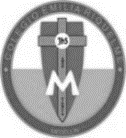 Asignatura: Ética y valoresGrado:   4°Docente: Estefanía LondoñoDocente: Estefanía LondoñoMartes, 02 de junio del 2020   Agenda virtual:  Derechos fundamentales.                            ¿Cómo se aplican? Observa la siguiente imagen y escribe en tu cuaderno los siguientes derechos. 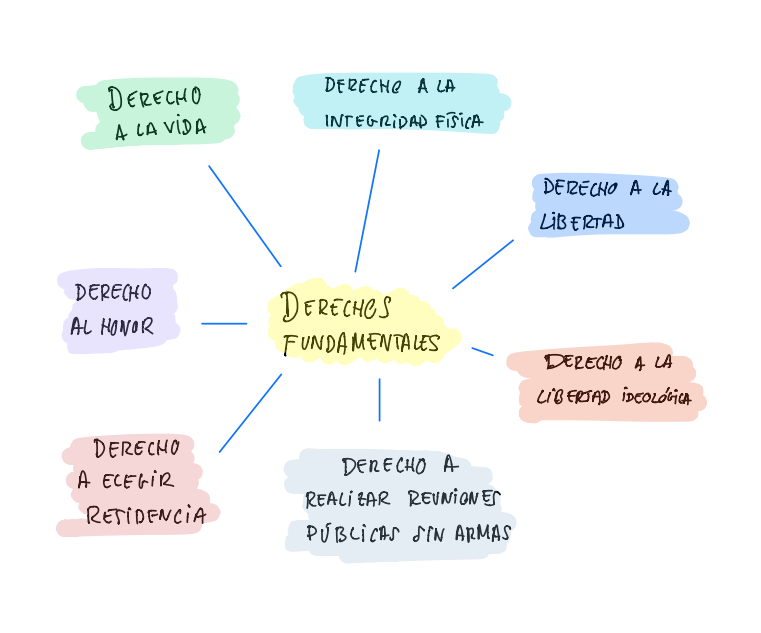 ACTIVIDADResponde: ¿Cómo crees que las personas pueden reclamar estos derechos? Elige 3 derechos de los anteriores y escribe como pueden aplicarse en nuestra vida.Nota: Realizar en el cuaderno día a día escribiendo las agendas virtuales, ir tomándole fotico y enviarlo a mi correo. Martes, 02 de junio del 2020   Agenda virtual:  Derechos fundamentales.                            ¿Cómo se aplican? Observa la siguiente imagen y escribe en tu cuaderno los siguientes derechos. ACTIVIDADResponde: ¿Cómo crees que las personas pueden reclamar estos derechos? Elige 3 derechos de los anteriores y escribe como pueden aplicarse en nuestra vida.Nota: Realizar en el cuaderno día a día escribiendo las agendas virtuales, ir tomándole fotico y enviarlo a mi correo. Martes, 02 de junio del 2020   Agenda virtual:  Derechos fundamentales.                            ¿Cómo se aplican? Observa la siguiente imagen y escribe en tu cuaderno los siguientes derechos. ACTIVIDADResponde: ¿Cómo crees que las personas pueden reclamar estos derechos? Elige 3 derechos de los anteriores y escribe como pueden aplicarse en nuestra vida.Nota: Realizar en el cuaderno día a día escribiendo las agendas virtuales, ir tomándole fotico y enviarlo a mi correo. Martes, 02 de junio del 2020   Agenda virtual:  Derechos fundamentales.                            ¿Cómo se aplican? Observa la siguiente imagen y escribe en tu cuaderno los siguientes derechos. ACTIVIDADResponde: ¿Cómo crees que las personas pueden reclamar estos derechos? Elige 3 derechos de los anteriores y escribe como pueden aplicarse en nuestra vida.Nota: Realizar en el cuaderno día a día escribiendo las agendas virtuales, ir tomándole fotico y enviarlo a mi correo. 